Roots  Vet  Dental   Supplies  Ltd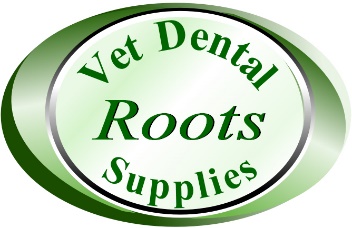 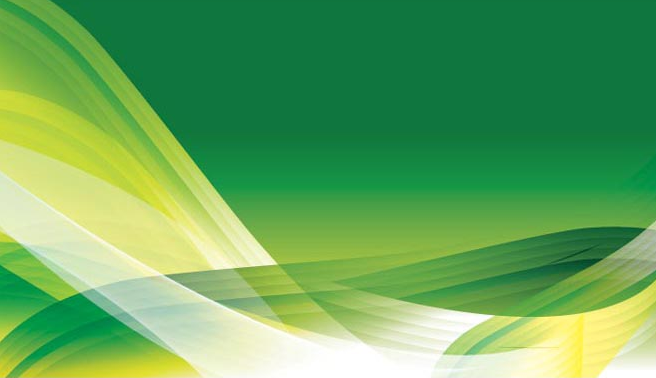 Tel:  01455 698449  Low Call Tel:  0844 8700109   Fax:  0844 8700108Email:  info@rootsvetdental.co.uk  www.rootsvetdental.co.ukWoodpecker UDS-P LEDThe UDS-P LED is a three-function ultrasonic piezo scaler, compatible with EMS handpieces and tips. It has a detachable handpiece which is autoclavable to a temperature of 135°C and a pressure of 0.22 Mpa to minimise cross contamination. It also features digital automatic frequency tracking which ensures the machine is always working on the most appropriate frequency. The handpiece is constructed from titanium alloy to ensure sound mechanical function and durability.6 tips: G1 x 2, G2, G4, P1 and E1Torque Wrench/Tip Tool                                                                                               Size: W18cm x D14.5cm x H9cmWeight: 650gFrequency: 28kHz ± 3 kHzOutput Power: 3W~20WDetachable HandpieceDigitally controlled, automatic frequency trackingAutoclavable handpiece with excellent piezo-ceramic vibrations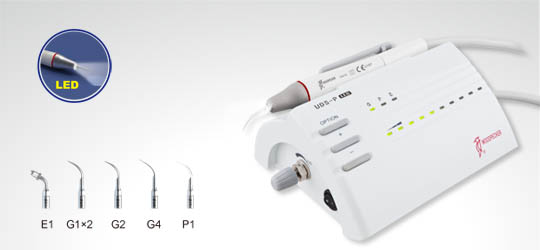 Exclusive Promotional Price of £275.00 + VAT For A Limited Time Only! 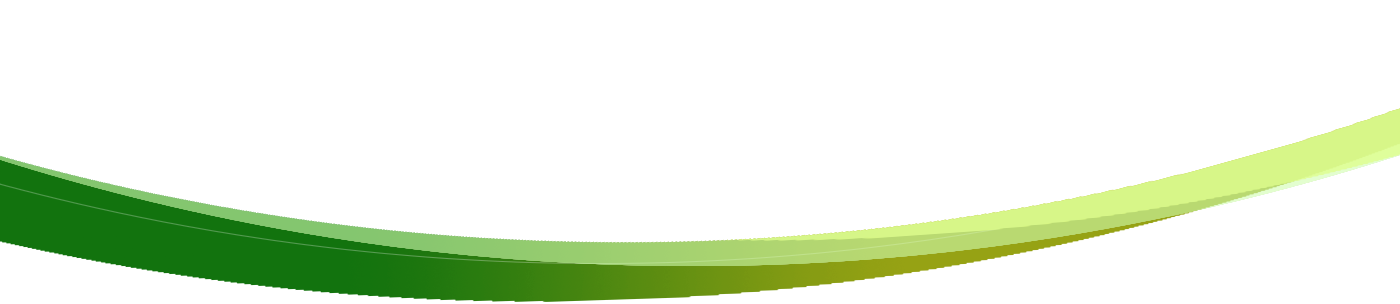 Please Don’t Hesitate To Ask ForFurther Information.